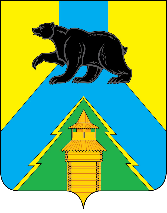 Российская ФедерацияИркутская областьУсть-Удинский районАДМИНИСТРАЦИЯРАСПОРЯЖЕНИЕ«  14  »   июля   2021 г.  № 424п. Усть-УдаОб утверждении плана основныхмероприятий, проводимых в рамках Десятилетия детства в Усть-Удинском районе, на период до 2027 годаВо исполнение распоряжения Губернатора Иркутской области № 87-р от 29.03.2021 г. «О мероприятиях в рамках Десятилетия детства в Иркутской области на период до 2027 года, руководствуясь ст. 22,45 Устава Усть-Удинского района Утвердить прилагаемый план основных мероприятий, проводимых в рамках Десятилетия детства в Усть-Удинском районе, на период до 2027 года (прилагается).Ответственным исполнителям обеспечить выполнение мероприятий плана в установленные сроки.Настоящее распоряжение разместить на официальном сайте администрации Усть-Удинского района в сети Интернет. И.о. мэра района                                                                  А.А. МенгУтвержден распоряжением администрации района от «   14  » _июля_2021 г. № _424__ПЛАН ОСНОВНЫХ МЕРОПРИЯТИЙ, ПРОВОДИМЫХ В РАМКАХ ДЕСЯТИЛЕТИЯ ДЕТСТВА В УСТЬ-УДИНСКОМ РАЙОНЕ, НА ПЕРИОД ДО 2027 ГОДА Здоровьесбережение  детства Благополучие семей с детьми Всестороннее развитие, обучение, воспитание детей Инфраструктура детства КАЧЕСТВО ЖИЗНИ ДЕТЕЙ С ОГРАНИЧЕННЫМИ ВОЗМОЖНОСТЯМИ ЗДОРОВЬЯ, ДЕТЕЙ-ИНВАЛИДОВРАЗДЕЛ VI. БЕЗОПАСНОСТЬ ДЕТЕЙЗаместитель мэра по соцвопросам                                      О.И. Черныхп/пНаименованиемероприятияОтветственные исполнители 
и соисполнителиСроки реализацииОжидаемый результат1.Разработка и принятие дополнительных мер по профилактике потребления табака, иной никотинсодержащей продукции и алкоголя несовершеннолетнимиУОМО, отдел по делам молодежи и спорту администрации района2021-2024 годыреализованы дополнительныемеры по снижениюпотребления табака и инойникотинсодержащей продукции2.Участие в распространении информационно-просветительских материалов, направленных на формирование у родителей (законных представителей) базовых знаний по профилактике заболеваний детей, в том числе по вопросам вакцинопрофилактикиУОМО, совместно с родительскими комитетами2021-2027 годыПостоянно обновляются информационно-Просветительские материалы, направленные на формирование у родителей (законных представителей) базовых знаний по профилактике заболеваний детей,основанные на современных сведениях и достижениях наукип\пНаименованиемероприятияОтветственные исполнителии соисполнителиСрокиреализацииОжидаемый результат3.Разработка мероприятий по предоставлению многодетным семьям земельных участков, обеспеченных инженерной инфраструктуройАдминистрации сельских поселений  (по согласованию)2021-2024 годыОтсутствует очередь  многодетных семей  на предоставление  земельных участков, обеспеченных инженерной инфраструктурой4.Совершенствование механизмов профилактики семейного и детского неблагополучия, в т.ч.  путем проведения просветительских мероприятий (научно-практических конференций, форумов и т.д.), связанных с проблемой раннего выявления, с привлечением представителей родительской общественности, профильных некоммерческих организаций(целевая аудитория: специалисты, работающие с семьями, имеющими детей; родители (законные представители)УОМО,ОГБУЗ «Усть-Удинская РБ»,КДН и ЗП по Усть-Удинскому району2021-2027 годы повышен уровень просвещенности родителей в вопросах выявления семейного и детского неблагополучия, проводится обмен опытом между специалистами, работающими в сфере защиты детства5.Работа с молодыми семьями по укреплению института семьи и традиционных семейных ценностей в Иркутской областиОтдел по делам молодежи и спорту администрации района Иркутское региональное отделение Союза женщин России (по согласованию), 2021-2022 годыукреплены традиционные семейные ценности, сокращено число разводов среди молодых семейп\пНаименование мероприятияОтветственные исполнителии соисполнителиСрокиреализацииОжидаемый результат 
6. Организация правового просвещения детей, родителей (законных представителей), специалистов, работающих с детьми и в интересах детейУОМО, РИМЦ Усть-Удинского района2021-2027 годыреализованы мероприятия по повышению уровня правовой грамотности детей, родителей (законных представителей), специалистов, работающих с детьми и в интересах детей, по вопросам защиты прав и интересов детей и семей, имеющих детей7.Создание условий для увеличения охвата детей в возрасте от 5 до 18 лет качественными дополнительными общеобразовательными программамиУОМО, Спортивная школа, Дом детского творчества, Школа искусств2021-2027 годыобеспечен к 2024 году охват не менее 80 процентов детей в возрасте от 5 до 18 лет качественными дополнительными общеобразовательными программами 8.Создание и развитие системы выявления, поддержки и развития способностей и талантов у детей и молодежи УОМО, ОК2021-2027 годыудельный вес численности обучающихся по основным образовательным программам начального общего, основного общего и среднего общего образования, участвующих в олимпиадах и иных конкурсных мероприятиях различного уровня, в общей численности обучающихся по основным образовательным программам начального общего, основного общего и среднего общего образования не менее 30 процентов9.Реализация мероприятий, направленных на стимулирование творческой деятельности учащихся детской школы искусств, создание благоприятных условий и внедрения образовательных программ, в том числе адаптированных для детей с ограниченными возможностями здоровья и с инвалидностьюОтдел культурыУОМО2021-2027 годыШкола искусств обеспечена современными учебно-методическими комплексами, разработанными в соответствии с федеральными государственными требованиями10.Разработка перечня показателей эффективности воспитательной деятельности образовательных организаций, реализующих образовательные программы начального, основного и среднего общего образованияУОМО2022 годсформирован перечень показателей эффективности воспитательной деятельности образовательных организаций, реализующих образовательные программы начального, основного и среднего общего образования; повышение эффективности воспитательной деятельности образовательных организаций, реализующих образовательные программы начального, основного и среднего общего образования11.Обеспечение доступности выполнения детьми нормативов испытаний (тестов) Всероссийского физкультурно-спортивного комплекса «Готов к труду и обороне» УОМО, Спортивная школа2021-2027 годыПроводятся мероприятия по выполнению испытаний (тестов) Всероссийского физкультурно-спортивного комплекса «Готов к труду и обороне»;
доля детей выполнивших нормативы испытаний (тесты) комплекса ГТО – не менее 80 процентов12.Внедрение обновленных общеразвивающих программ в области физической культуры и спорта, в том числе для детей с ограниченными возможностями здоровья, в деятельность образовательных организацийУОМО, Спортивная школа2021 – 2024 годыобновлено содержание не менее 4 общеразвивающих программ в области физической культуры и спорта, в том числе для детей с ограниченными возможностями здоровья; обеспечена доступность занятий физической культурой и спортом13.Реализация мер по развитию туристско-краеведческой деятельности, в том числе реализация программы Всероссийского туристско-краеведческого движения учащихся «Отечество»УОМО, ОК2021-2027 годыувеличено количество детей, занимающихся туристско-краеведческой деятельностью:14.Проведение тестирования родителей и детей первых классов по знанию основных правил пожарной безопасности управление МЧС  России по Усть-Удинскому району (по согласованию), УОМО2021-2027 годыснижено количество пожаров и гибели людей, в том числе детей 15.Проведение конкурса короткометражных роликов по профилактике гибели детей среди учащихся образовательных организацийуправление МЧС  России по Усть-Удинскому району (по согласованию),УОМО 2021-2027 годыснижено количество пожаров и гибели людей, в том числе детей 16.Разработка предложений по совершенствованию основных образовательных программ общего образования по вопросам формирования культуры безопасного поведения несовершеннолетнихУОМО,управление МЧС  России по Усть-Удинскому району (по согласованию)2021-2027 годыснижено количество пожаров и гибели людей, в том числе детей 17.Проведение в образовательных организациях дополнительных внеклассных уроков и родительских собраний по каждому случаю получения ребенком (подростком) травмы или его гибели в результате пожара с разъяснением причин и условий происшествий, проведением инструктажей о мерах пожарной безопасностиУОМОуправление МЧС  России по Усть-Удинскому району (по согласованию)2021-2027 годыснижено количество пожаров и гибели людей, в том числе детей 18.Организация временной занятости несовершеннолетних граждан в возрасте от 14 до 18 лет в свободное от учебы времяУОМОКДН и ЗП Усть-Удинского района2021-2027 годыТрудоустроено не менее 100 подростков ежегодно19.Проведение профориентационных мероприятий, направленных на оказание помощи в выборе будущей профессии несовершеннолетним гражданам в возрасте от 14 до 18 летУОМО, ЦЗН Усть-Удинского района2021-2027 годыформируется у несовершеннолетних граждан готовность к самостоятельному выбору профессиональной деятельности, развитию социальной активности, готовности к трудовому образу жизни. Обеспечение необходимой информированности несовершеннолетних граждан о мире профессий. 20.Принятие комплекса мер, направленных на мотивацию педагогов системы дополнительного образования по повышению профессионального мастерства (конкурсы профессионального мастерства и т.д.) УОМО2021-2027 годыСовершенствование профессиональных умений и навыков педагогов дополнительного образования, повышение эффективности дополнительного образования детейп\пНаименованиемероприятияОтветственные исполнителии соисполнителиСрокиреализацииСрокиреализацииОжидаемый результат 
21.Реализация мероприятий по достижению 100 процентной доступности дошкольного образования для детей от 2 месяцев до 3 летУОМО2021- 2027 годыобеспечена реализация мероприятий, направленных на 100 % доступность дошкольного образованияобеспечена реализация мероприятий, направленных на 100 % доступность дошкольного образования22.Создание современной и безопасной цифровой образовательной среды, позволяющей обеспечить доступность и качество образования для всех обучающихсяУОМО, Управление Роскомнадзора по Иркутской области (по согласованию)2021-2027 годысоздана современная и безопасная цифровой образовательная среда;для каждого обучающегося в образовательных организациях созданы условия для развития и совершенствования собственных компетенцийсоздана современная и безопасная цифровой образовательная среда;для каждого обучающегося в образовательных организациях созданы условия для развития и совершенствования собственных компетенций23.Организация мероприятий и реализация мер в сфере информационной безопасности и цифровой грамотности для детей, родителей (законных представителей) и работников образовательных организаций УОМО, Отдел полиции (по согласованию),Управление Роскомнадзора по Иркутской области (по согласованию), 
2021-2027 годыобеспечено повышение эффективности использования информационной инфраструктуры в организации для детейобеспечено повышение эффективности использования информационной инфраструктуры в организации для детей24.Обеспечение образовательных организаций доступом к информационно-коммуникационной сети «Интернет»УОМО2021-2024 годы100 процентов муниципальных образовательных организаций, реализующих программы общего образования  обеспеченны подключением и широкополостным доступом к информационно-коммуникационной сети «Интернет» в соответствии с утвержденным перечнем образовательных организаций100 процентов муниципальных образовательных организаций, реализующих программы общего образования  обеспеченны подключением и широкополостным доступом к информационно-коммуникационной сети «Интернет» в соответствии с утвержденным перечнем образовательных организаций25.Оснащение детской школы искусств современным оборудованием (музыкальными инструментами, медиа- и кинооборудованием, специальным сценическим оборудованием, техническими средствами обучения), в том числе оборудованием с учетом особых потребностей детей-инвалидовОК2021-2027 годыДетская школа искусств оснащена оборудованиемДетская школа искусств оснащена оборудованием26.Создание условий для вовлечения детей и подростков в деятельность Иркутского регионального отделения Общероссийской общественно-государственной детско-юношеской организации "Российское движение школьников"УОМО, Иркутское региональное отделение Общероссийской общественно-государственной детско-юношеской организации «Российское движение школьников» (по согласованию) 2021-2027 годыУвеличен охват обучающихся, вовлеченных в деятельность Общероссийской общественно-государственной детско-юношеской организации "Российское движение школьников"Увеличен охват обучающихся, вовлеченных в деятельность Общероссийской общественно-государственной детско-юношеской организации "Российское движение школьников"27.Модернизация спортивной инфраструктуры общеобразовательных организацийУОМО, отдел по делам молодежи и спорту2021-2027 годысозданы условия для привлечения детей в систематические занятия физкультурой и спортом;обновлена материально-техническая база физической культуры и спорта в общеобразовательных организацияхсозданы условия для привлечения детей в систематические занятия физкультурой и спортом;обновлена материально-техническая база физической культуры и спорта в общеобразовательных организациях28.Улучшение инфраструктуры для занятий физической культурой и спортом, в том числе создание малых спортивных площадок, монтируемых на открытых площадках или в закрытых помещениях, на которых возможно проводить мероприятия для детей по выполнению нормативов испытаний (тестов) Всероссийского физкультурно-спортивного комплекса «Готов к труду и обороне»Отдел по делам молодежи и спортуАдминистрации сельских поселений (по согласованию)2021-2027 годыОбеспечено повышение двигательной активности и физической подготовленности детей;Обеспечено повышение двигательной активности и физической подготовленности детей;29.Реализация мероприятий по достижению 100 процентного перехода на односменный режим обучения в общеобразовательных школах регионаУОМО2021- 2024 годыв МО обеспечивается реализация мероприятий, направленных на сохранение односменного режима в общеобразовательных школахв МО обеспечивается реализация мероприятий, направленных на сохранение односменного режима в общеобразовательных школах30.Реализация мероприятий по достижению 100 процентной доступности дошкольного образования для детей в возрасте от 3 до 7 летУОМО2021- 2027 годыобеспечено 100 процентов доступности дошкольного образования для детей в возрасте от 3 до 7 летобеспечено 100 процентов доступности дошкольного образования для детей в возрасте от 3 до 7 лет31.Организация мероприятий по повышению квалификации профильных специалистов в сфере физической культуры и спорта, культуры, дополнительного образования детей  УОМО, ОК, Спортивная школа2021-2027 годыобеспечено развитие направлений, повышение качества дополнительного образования детей, увеличение числа несовершеннолетних, охваченных дополнительным образованием обеспечено развитие направлений, повышение качества дополнительного образования детей, увеличение числа несовершеннолетних, охваченных дополнительным образованием п\пНаименование мероприятияОтветственные исполнителии соисполнителиСрокиреализацииОжидаемый результат 
32.Содействие родителям (законным представителям) детей-инвалидов и детей с ограниченными возможностями здоровья в подготовке детей к самостоятельной жизниУОМО2022-2024 годыобеспечено повышение уровня включенности родителей (законных представителей) в подготовку детей-инвалидов и детей с ограниченными возможностями здоровья к самостоятельной жизни п\пНаименование мероприятияОтветственные исполнителии соисполнителиСрокиреализацииОжидаемый результат 
33.Проведение мероприятий, направленных на формирование культуры безопасного образа жизни детей дошкольного возрастаУОМО,управление МЧС России по в Усть-Удинском районе(по согласованию),2021-2027 годыу обучающихся сформированы представления о безопасном образе жизни;разработаны методические рекомендации для педагогических работников дошкольного образования по формированию у воспитанников основ безопасного поведения в быту, социуме, природе, на дорогах34.Совершенствование системы профилактики детского дорожно-транспортного травматизма, в т.ч. организационно-методическая поддержка объединений юных инспекторов движения и юношеских автомобильных школУОМО, ОП № 2 МО МВД России «Боханский» (по согласованию)2021-2027 годыувеличено количество детей, вовлеченных в деятельность объединений юных инспекторов движения ;увеличено количество детей, вовлеченных в проводимые мероприятия по безопасности дорожного движения.35.Совершенствование системы профилактики детской гибели и травматизма на пожарах, в том числе, организационно-методическая поддержка дружин юных пожарныхУОМО, управление МЧС России по Усть-Удинскому району(по согласованию), 2021-2027 годыувеличено число детей, вовлеченных в деятельность дружин юных пожарных , снижение количества пожаров по причине детской шалости с огнем36.Развитие психологической службы в системе образования УОМО2021-2027 годыобеспечено повышение доступности и качества оказания психологической помощи участникам образовательных отношений;организована ежегодная поддержка профессионального развития педагогов-психологов посредством проведения конкурса профессионального мастерства;организованы курсы повышения квалификации для не менее 49 процентов (21 тыс.) педагогов-психологов (нарастающим итогом)37Проведение профилактической работы в жилом секторе. Особое внимание уделить вопросам повышения культуры безопасности поведения, эксплуатации электрооборудования в весенне-летний пожароопасный период, а также обследованию мест проживания семей «группы риска», имеющих детей дошкольного и младшего школьного возраста. Администрации сельских поселений (по согласованию)КДН и ЗП Усть-Удинского района2021-2027 годыснижено количество пожаров и гибели людей, в том числе детей38.Обеспечение оснащения социально значимых объектов, противопожарными системами с выводом сигнала о срабатывании в подразделения пожарной охраны, и контроль их работоспособности с привлечением средств из внебюджетных источников Администрации сельских поселений (по согласованию)Администрация района2021-2027 годыснижено количество пожаров и гибели людей, в том числе детей39.Разработка и реализация планов мероприятий на каждый календарный год, предусматривающих безопасную эксплуатацию подведомственных объектов образования и соблюдения правил противопожарного режимаУОМО2021-2027 годыснижено количество пожаров на объектах образования, гибели людей, в том числе детей40.Организация мероприятий по обследованию объектов отдыха, досуга, массового пребывания детей на предмет возможного причинения им вреда, с последующим принятием мер по устранению выявленных нарушенийАдминистрации сельских поселений (по согласованию), управление МЧС России по Усть-Удинскому району (по согласованию),ОП № 2 МО МВД России «Боханский» (по согласованию)2021-2027 годыснижено количества потенциально опасных объектов для детского населения41.Создание качественной профилактической информационной продукции для детей, родителей, специалистов, работающих с семьями и детьми. Распространение информационной профилактической продукции посредством актуальных информационных средствУОМО, ОК2021-2027 годыповышен уровень просвещенности детей, родителей, специалистов, работающих с семьями и детьми в указанной сфере, охват мероприятиями 